Сведения об условиях охраны здоровья обучающихся инвалидов и лиц с ограниченными возможностями здоровья.Здание МКОУ «Лопуховская СОШ» оснащено противопожарной сигнализацией, планами эвакуации, необходимыми табличками и указателями и звуковой информацией для сигнализации об опасности.Для оказания доврачебной первичной медицинской помощи в школе имеются аптечки. Медицинский кабинет, оснащённый оборудованием, инвентарем и инструментарием в соответствии с СанПиН, находится в здании Лопуховской участковой больницы.На основании заключённого договора медицинское сопровождение учащихся школы осуществляет медицинскими работниками данного учреждения.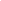 В школе организовано психолого-педагогическое сопровождение обучающихся, в том числе инвалидов и лиц с ограниченными возможностями здоровья.К охране здоровья обучающихся также относятся следующие мероприятия:- определена оптимальная учебная нагрузка, режим учебных занятий и продолжительность каникул в соответствии с требованиями СанПиН;- ведется пропаганда здорового образа жизни;- созданы условия для занятий спортом и двигательной активности с целью профилактики заболеваний и оздоровления обучающихся;- организовано прохождение обучающимися периодических медицинских осмотров в соответствии с законодательством Российской Федерации;- созданы условия по обеспечению безопасности обучающихся во время пребывания в общеобразовательном учреждении;- ведется профилактическая работа по предупреждению несчастных случаев с обучающимися во время пребывания в школе;- все кабинеты школы оборудованы необходимой мебелью и инвентарем для организации безопасного процесса обучения.